Постановка задачи для работы с 1С: Управление торговлей ред.11.1 (релиз 11.1.10.199)  Состав работ: Необходимо создать внешнюю печатную форму «Акт приема   выполненных работ» для документа «Поступление товаров и услуг».Реквизиты ВПФ:Макет ВПФ: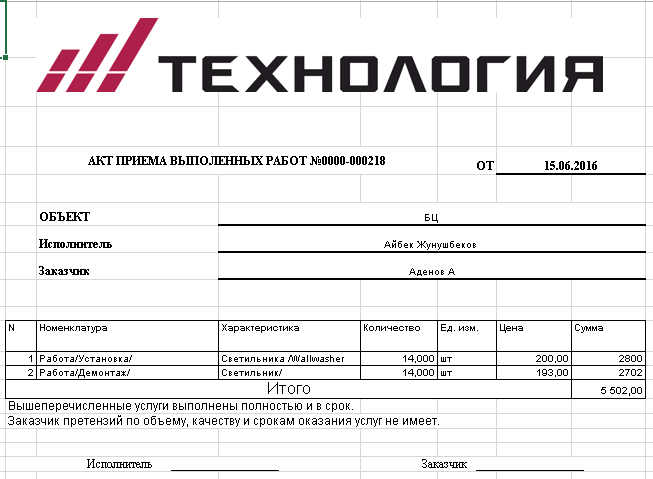 Наименование реквизитаТип реквизитаКомментарийОтДатаДокумент «Поступление товаров и услуг», реквизит «От»НомерСтрокаДокумент «Поступление товаров и услуг», реквизит «Номер»ОбъектСтрокаПустоИсполнительСправочник «Пользователи»Документ «Поступление товаров и услуг», реквизит «Менеджер»ЗаказчикСправочник «Контрагенты»Документ «Поступление товаров и услуг», реквизит «Поставщик»НоменклатураДокумент «Поступление товаров и услуг», реквизит «Номенклатура»ХарактеристикаДокумент «Поступление товаров и услуг», реквизит «Характеристика»КоличествоДокумент «Поступление товаров и услуг», реквизит «Количество»Ед.изм.Документ «Поступление товаров и услуг», реквизит «Ед.изм»ЦенаДокумент «Поступление товаров и услуг», реквизит «Цена»СуммаДокумент «Поступление товаров и услуг», реквизит «Сумма»ИтогоДокумент «Поступление товаров и услуг», реквизит «Всего»